МатематикаУрок 95Дата: 04.03.14Тема: Математичний диктант. Обчислення значень виразів. Порівняння і розв'язування задач. Побудова відрізківМета: вдосконалювати обчислювальні навички учнів, уміння порівнювати і розв'язувати задачі; вчити будувати відрізки; розвивати увагу, логічне мислення; виховувати акуратність, працьовитість, повагу до українських традицій та цікавість до їх вивчення. Обладнання: каса цифр, портрет Шевченка, віночок, стрічки.Хід урокуОРГАНІЗАЦІЙНИЙ МОМЕНТЛюбі діти, у наш клас 
Завітали гості щирі, 
Привітайте в добрий час 
Гостей посмішкою й миром! Добрий день!Всі сідайте тихо, діти, 
На уроці - не шуміти, 
Руку гарно піднімати. 
Чітко всім відповідати. Перегляньте все на парті:Є підручник, зошит, картки,Є пенал, лінійка,олівці…Бачу всі готові! Молодці!ПОВІДОМЛЕННЯ ТЕМИ ТА МЕТИ УРОКУ. МОТИВАЦІЯНа цьому тижні уся Україна святкує 200-річчя від дня народження видатного українського поета Т.Г.Шевченка. Людини, яка дуже любила свою рідну країну, у своїх віршах оспівувала її красу і традиції. Сьогодні на уроці я пропоную вам вшанувати пам’ять поета тим, що на уроці ми з вами спробуємо сплести український вінок. Чого не вистачає на віночку? (Стрічок)Так. А щоб наш вінок заквітчався стрічками нам треба якнайкраще виконати усі завдання уроку. Ви готові до перемог у країні Математики?ПОВТОРЕННЯ ВИВЧЕНОГО МАТЕРІАЛУКаліграфічна хвилинкаЯ у руках тримаю першу стрічку. Вона – фіолетового кольору. Фіолетовий колір – це колір багатства, благородства. Через те, що фарба фіолетового кольору була дуже дорога, цей колір називали навіть королівським. Тому, щоб отримати цю стрічку ми з вами каліграфічно у наших зошитах пропишемо цифру 2. Математичний диктантА ось у мене у руках зелена стрічка. Зелений – колір мудрості, знань. А цю стрічку ми додамо до віночка, якщо без помилок виконаємо завдання математичного диктанту. Знайдіть суму чисел 10 і 4.Знайдіть різницю чисел 10 і 4.17 збільшити на 1.12 зменшити на 1.«Сусіди» числа 19.Від 12 відняти 10.Попереднє число…, наступне число….Гра «Віконечка»Помаранчевий колір – це колір попередження. Він попереджає вас про те, що у наступному завданні вам треба бути уважними, щоб вплести ще одну стрічку у віночок.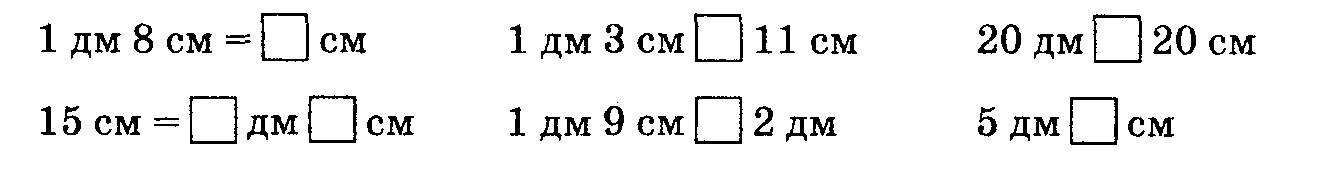 Гра «Який знак загубився»?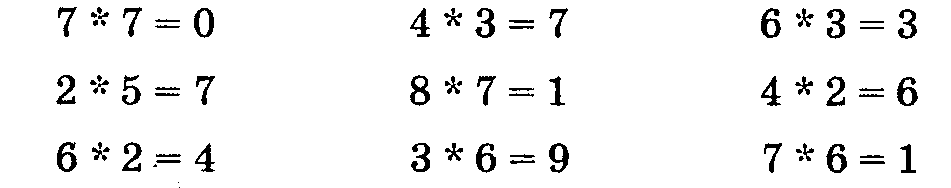 ОЗНАЙОМЛЕННЯ З НОВИМ МАТЕРІАЛОМ.РОБОТА ЗА ПІДРУЧНИКОМ (с. 102)Жовтий колір у віночку – це колір радості. А що у дітей викликає радість? (Іграшки). Давайте відкриємо з вами с. 102 підручника. Завдання 2Розгляньте малюнок. Яка іграшка з якої коробки?Запишіть приклади у три стовпчики: 1-й стовпчик — з відповіддю 10, 2-й — з відповіддю 20, 3-й — з відповіддю 17.Скільки прикладів у кожному стовпчику?Завдання 3Зараз я тримаю стрічку білого кольору. Білий колір – колір чистоти і порядку. Зараз перевіримо, чи дотримуєтесь ви чистоти, коли працюєте з олівцем і лінійкою.Якої довжини перший відрізок? Якої довжини другий відрізок? Накресліть ці відрізки.Завдання 4Синій колір – це колір пізнання та спілкування. Порівняйте і розв’яжіть задачі.Скільки журналів «Пізнайко» у Славка? Скільки журналів «Стежка» у Олега? Яке запитання першої задачі? Скажіть розв’язання і відповідь. Яке запитання другої задачі? Скажіть розв’язання і відповідь. Порівняйте умову, запитання, розв’язання і відповідь.ФізкультхвилинкаЗАКРІПЛЕННЯ ВИВЧЕНОГО МАТЕРІАЛУРобота в друкованому зошиті с. 36.Червоний колір – це колір перемоги. Цей колір полюбляють ті, хто бажає бути завжди першим. Відкрийте зошити на с. 36. Вам необхідно виконати завдання на цій сторінці. Можна працювати у парі. Пара, яка виконала – піднімає ручки. ПІДСУМОК УРОКУ. РЕФЛЕКСІЯЩо дізналися нового?Що сподобалося найбільше?Чи все у вас вийшло?Чи всім задоволені?Давайте приміряємо наш віночок учениці, яка підгодувала для вас вірш Т.Г.Шевченка. Прислухаймося до рядків видатного українського поета!